	Fiche complète : 	Questionnaire Santé : 	Paiement : 	Numéro d’ordre : 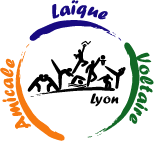 TOUTE INSCRIPTION EST DEFINITIVE Merci d’écrire en majuscule s’il vous plaitFamille :Responsable1 :      NOM :	  Prénom :	Portable : 	MAIL : 	Responsable2 :       NOM :	  Prénom :	Portable : 	MAIL : 	Adresse : 		Code Postal : 	Ville : 	  Urgences pour les mineurs: J’autorise l’ALV à prendre toutes dispositions médicales, d’hospitalisation ou chirurgicales prescrites par le corps médical en cas d’urgence : 	oui 	non Adhérents :  1er Activité -15 € pour étudiant ou demandeur d’emploi (justificatifs à joindre)     2e activité ALV  -15 €   3e activité ALV -20 €   4ème activité et suivante -25 €  (Les réductions sont cumulables)Montant total annuel dû : 	 € 	Espèces :	  €	Chèques vacances 	  € 	Coupons sport : 	 €	Avoir : 	 €Carte PASS REGION  Réduction 30€ N° ………………..	Scannée : oui   non   Carte PASS’SPORT 50€ : lettre CAF donnée	 oui   non   En       Chèque(s)    montant(s) :   …………..   €  ; …………..    €   ; …………..  €Règlement Intérieur :L’inscription à une activité de l’Amicale Laïque Voltaire implique l’acceptation sans restriction du règlement intérieur disponible sur le site internet www.alv.asso.fr  y compris le droit à l’image.Fait le 	Signature :	Nom – Prénom F/MActivitéCatégorieNé leCoûtCoûtM-AQSLocation Matériel (Escrime) : oui    non   :_________ €Location Matériel (Escrime) : oui    non   :_________ €Location Matériel (Escrime) : oui    non   :_________ €Location Matériel (Escrime) : oui    non   :_________ €Location Matériel (Escrime) : oui    non   :_________ €Location Matériel (Escrime) : oui    non   :_________ €Réduction multi-activité (hors Randonnée et danse en Couple)Réduction multi-activité (hors Randonnée et danse en Couple)Réduction multi-activité (hors Randonnée et danse en Couple)Réduction multi-activité (hors Randonnée et danse en Couple)Totaux